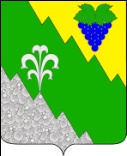 АДМИНИСТРАЦИЯ НИЖНЕБАКАНСКОГО СЕЛЬСКОГО ПОСЕЛЕНИЯ КРЫМСКОГО РАЙОНА ПОСТАНОВЛЕНИЕот 21.11.2013	 №  306станица НижнебаканскаяО проведении торгов на право заключения договора аренды объектов коммунальной инфраструктуры, предназначенных для водоснабжения потребителей Нижнебаканского сельского  поселения Крымского района (водопроводных сетей)В  соответствии  со  статьей  17.1.  Федерального закона от 26  июля 2006 года №135-ФЗ «О защите конкуренции», Приказом Федеральной антимонопольной службы от 10 февраля 2010 года №67 «О порядке проведения конкурсов или аукционов на право заключения договоров аренды, договоров безвозмездного пользования, договоров доверительного управления имуществом, иных договоров,  предусматривающих переход прав владения и (или) пользования в отношении государственного или муниципального имущества, и перечне видов имущества, в отношении которого заключение указанных договоров может осуществляться путем проведения торгов в форме конкурса», руководствуясь Положением о порядке управления и распоряжения муниципальным имуществом Нижнебаканского сельского поселения Крымского района, утвержденного  решением Совета Крымского городского поселения Крымского района от 18 марта 2009 года  №239,    ПОСТАНОВЛЯЮ:1.  Утвердить проведение торгов в форме открытого аукциона на право заключения договора аренды объектов коммунальной инфраструктуры, предназначенных для водоснабжения потребителей Нижнебаканского сельского  поселения Крымского района (водопроводных сетей).2.  Утвердить предметом торгов право на заключение договора аренды объектов коммунальной инфраструктуры, предназначенных для водоснабжения потребителей Нижнебаканского сельского  поселения Крымского района (водопроводных сетей).3.  Утвердить лот №1 открытого аукциона: 4.  Утвердить начальную (минимальную) цену лота в размере ежегодного платежа за право   пользования   муниципальным  имуществом  (без учета НДС): 568230,51 рублей (пятьсот шестьдесят восемь тысяч двести тридцать  рублей пятьдесят одна копейка).5.  Определить: передача соответствующих прав третьим лицам лицом, с которым заключается договор аренды объектов коммунальной инфраструктуры, предназначенных для водоснабжения потребителей Нижнебаканского сельского поселения Крымского района (водопроводных сетей) по результатам проведения аукциона, не допускается.6.  Утвердить документацию об аукционе на право заключения договора аренды объектов коммунальной инфраструктуры, предназначенных для водоснабжения потребителей Нижнебаканского сельского поселения Крымского района (водопроводных сетей)  (приложение).7.  Контроль за выполнением настоящего постановления оставляю за собой.8.  Постановление вступает в силу со дня   его подписания.Исполняющий обязанности главы Нижнебаканского сельского поселения Крымского района                                                          П.И.Ткаченко№ п/пНаименование муниципального имуществаМесто расположениямуниципального имуществаОписание и технические характеристикимуниципального имуществаОписание и технические характеристикимуниципального имуществаОписание и технические характеристикимуниципального имуществаОписание и технические характеристикимуниципального имущества№ п/пНаименование муниципального имуществаМесто расположениямуниципального имуществаГод постройкиХарактеристика конструктивных элементовОбщая протяжен-ность, мФизический износ, %1Водопроводная сетьст.Нижнебаканская по ул.Пролетарская, Лазовая,  Октябрьскаяст.Нижнебаканская по ул.Пролетарская, Лазовая,  Октябрьская914,42Водопроводные сетип. Жемчужный, ул. Лесная, Речная, Средняя, Центральная, пер Лесной. п. Жемчужный, ул. Лесная, Речная, Средняя, Центральная, пер Лесной. 26323Водопроводные сетист. Неберджаевскаяст. Неберджаевская90954Водопроводные сетист. Нижнебаканская, от ТПГ 9 до ВК1ст. Нижнебаканская, от ТПГ 9 до ВК150005Водопроводные сетист. Нижнебаканская, ул. Кривая,Упорная,с.Разина, Крупской, Цеткина, пер.Таманский,   Революционная, Водопроводная, Гастелло, Ленинаст. Нижнебаканская, ул. Кривая,Упорная,с.Разина, Крупской, Цеткина, пер.Таманский,   Революционная, Водопроводная, Гастелло, Ленина57776Водопроводные сетист. Нижнебаканская, ул. Пушкина, Пролетарская, Красина, Войкова, Шевченко, Первомайская, Чапаева, Лесная, Фрунзе, Калинина, Степная, Верятинаст. Нижнебаканская, ул. Пушкина, Пролетарская, Красина, Войкова, Шевченко, Первомайская, Чапаева, Лесная, Фрунзе, Калинина, Степная, Верятина3679,67Водопроводные сетист. Нижнебаканская, ул.Фрунзе, Степнаяст. Нижнебаканская, ул.Фрунзе, Степная614,88Водопроводные сети ст. Нижнебаканская, ул.Войкова, Шевченко, Красноармейская, Луговаяст. Нижнебаканская, ул.Войкова, Шевченко, Красноармейская, Луговая1592,79Водопроводная сетьст.Нижнебаканская попер.Речной, ул. М.Горького, ул.Леваневскогост.Нижнебаканская попер.Речной, ул. М.Горького, ул.Леваневского2235,710Насосная, лит.А,аКомплекс строений и сооружений водопроводной сети п.ЖемчужныйКомплекс строений и сооружений водопроводной сети п.Жемчужный44,911Артскважина, литер С12Насосная над артскважиной, лит.Е8,9913Насосная артскважиной, лит.Д4,814Водонапорная башня15Забор 16Сети водопроводные, протяженностью ст. Неберджаевская, ул. Мираст. Неберджаевская, ул. Мира17Сети водопроводные, протяженностью ст. Неберджаевская, ул. Овчинниковаст. Неберджаевская, ул. Овчинникова18Сети водопроводные, протяженностью ст. Неберджаевская, ул. Ленинаст. Неберджаевская, ул. Ленина19Сети водопроводные, протяженностью ст. Нижнебаканская, ул. Красноармейскаяст. Нижнебаканская, ул. Красноармейская20Сети водопроводные, протяженностью ст. Нижнебаканская, ул. Мираст. Нижнебаканская, ул. Мира21Сети водопроводные, протяженностью ст. Нижнебаканская, ул. Таманскаяст. Нижнебаканская, ул. Таманская22Сети водопроводные, протяженностью ст. Нижнебаканская, ул. Комсомольскаяст. Нижнебаканская, ул. Комсомольская23Сети водопроводные, протяженностью ст. Нижнебаканская, ул. Зеленаяст. Нижнебаканская, ул. Зеленая24Артскважина №4п.Жемчужныйп.Жемчужныйглубина 60м.Движимое имущество:Движимое имущество:Движимое имущество:Движимое имущество:Движимое имущество:Насос ЭЦВ 6-10-110Насос ЭЦВ 6-10-110Насос перекачивающийНасос перекачивающий